Dear Sir/Madam,PROHIBITION OF RIGHT HAND TURN: B9161–A9 and U2723-A9In the interests of road safety and casualty reduction The Highland Council have been working with Transport Scotland to promote the above scheme in order to improve the safety of all road users at the B9161–A9 (known locally as Munlochy) junction and the U2723-A9 (known locally as the Artafallie) junction.Please see enclosed the draft Road Traffic Regulation Order, draft plan, Statement of Reasons and first press notice for the proposals for your information.I am pleased to confirm that the Elected Members are fully supportive of the proposal.I would be grateful to receive, by 30th June 2022, any comments your organisation would like to make on these proposals.  Alternatively, if you would like to discuss this matter further please do not hesitate to contact the undersigned.Yours sincerely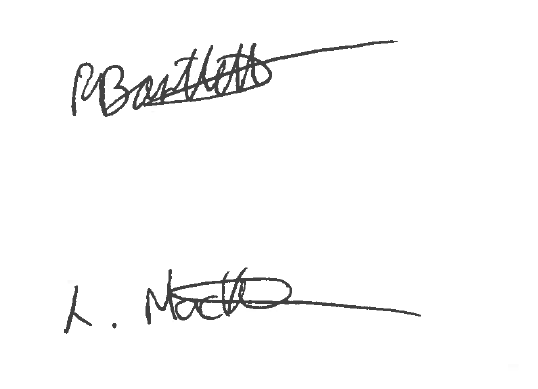 Lisa MacKellaichRoad Safety OfficerInfrastructure & EnvironmentEncs.  	Munlochy Junction Road Safety Improvement Scheme – proposed TRO Munlochy Junction Road Safety Improvement Scheme – proposed TRO PlanMunlochy Junction Road Safety Improvement Scheme – Statement of ReasonMunlochy Junction Road Safety Improvement Scheme – 1st Press Notice






«AddressBlock»Please ask for:Lisa MacKellaichBlack Isle and Dingwall and Seaforth Community CouncilsDirect phone:(01463) 702009Black Isle and Dingwall and Seaforth Community CouncilsOur ref:Area/Munlochy JctBlack Isle and Dingwall and Seaforth Community CouncilsDate:15.06.22Black Isle and Dingwall and Seaforth Community CouncilsBlack Isle and Dingwall and Seaforth Community Councils